Effective Approaches in Leadership and Management: Navigating the Complex TerrainLeadership and Management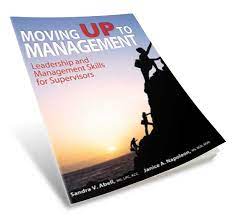 Leadership and management are foundational elements of any society, and their efficacy plays a critical role in shaping an organization's success and culture. While these roles share harmonies, they also have distinct purposes and approaches. In this essay, we will explore the effective techniques in leadership and management, emphasizing their opposite nature and the procedures required to excel in each domain.https://youtu.be/PbqWuJbz1K4?si=3zSyZcW4B_L_Rj32Leadership and Management: Vision, Inspiration, and InfluenceLeadership encompasses the qualities, behaviors, and strategies that guide individuals or teams toward a shared vision or goal. Effective leadership goes beyond executive tasks and focuses on inspiring and motivating people. Key components of effective headship include:Image: A leader must have a clear and persuasive future idea. This vision serves as a superintendent light, aligning the efforts of folks or groups toward a common purpose.Inspiration: Effective leaders inspire and stimulate their teams. They instill a sense of purpose and passion, driving folks to excel beyond their perceived limits.Influence: Leadership is about influencing others to follow a chosen path willingly. Power is built on trust, reliability, and the ability to interconnect persuasively.Adaptability: Leaders must adapt to varying circumstances and demonstrate flexible tactics. They embrace indecision and guide their teams through haziness.Empathy: Assumed leaders understand and join with the emotions and perspectives of their team members. They create a culture of care and common respect.Risk-Taking: Effective leaders are fearless in taking calculated risks. They encourage revolution and investigation, fostering a culture that values education from failures.Continuous Learning: Leadership is an ongoing journey of self-improvement. Effective cream of the crop invests in their personal and specialized development to stay applicable and informed.Management: Efficiency, Planning, and ExecutionOn the other hand, management is primarily concerned with efficiently utilizing resources to achieve specific goals and objectives. It involves planning, organizing, coordinating, and controlling processes and tasks. Key components of effective management include:Planning: Managers are answerable for setting goals, defining purposes, and developing strategies and action plans to achieve them. Effective planning ensures that possessions are allocated professionally.Organization: Managers create assemblies and systems that enable tasks to be carried out steadily. This includes defining roles and tasks, founding reporting relations, and creating workflows.Coordination: Managers coordinate the efforts of people and teams to ensure that activities align with the group's overall goals. This involves effective communication and teamwork.Execution: Successful management relies on effectively executing plans. This includes monitoring progress, addressing challenges, and making necessary adjustments.Resource Allocation: Managers allocate personnel, time, and finances to optimize productivity and meet organizational objectives.Quality Control: Safeguarding the quality of products or services is a crucial running duty. Managers implement quality control processes to maintain standards.Problem-Solving: Effective managers are skilled unruly solvers. They analyze matters, identify root causes, and solve discourse challenges.Complementary Roles: The Leadership and Management BalanceWhile leadership and administration are distinct roles, they are symbiotic and opposite. Organizations benefit from leaders who understand the position of efficient management and managers who appreciate the value of inspirational leadership. The leadership-management balance is crucial for administrative achievement:Strategic Vision and Tactical Execution: Effective leaders provide the strategic vision and course, while skilled managers decipher this vision into actionable plans and superintend their execution.Innovation and Stability: Leaders drive innovation and adaptability, challenging the status quo. Managers offer stability by ensuring steady processes and procedures.Employee Engagement and Efficiency: Leaders arouse and engage employees, promoting a sense of purpose. Managers ensure that capital is used efficiently and that tasks are accomplished effectively.Long-Term Goals and Short-Term Objectives: Leaders focus on long-term goals and big-picture thoughtful. Managers break down these goals into possible short-term purposes and tasks.Adaptation and Consistency: Leaders encourage adaptation to change. Managers ensure that variations are applied smoothly and dependably.Culture and Structure: Leaders shape administrative culture by showing values and behaviors. Managers establish the assemblies and systems that sustain the desired culture.Effective Approaches in Leadership and ManagementTo excel in leadership, individuals should adopt the following effective approaches:Lead by Example: Effective leaders classical the conduct and values they expect from their team. They set the typical for honesty, work ethic, and enthusiasm.Effective Communication: Leaders must be skilled correspondents, conveying their vision and expectations clearly and influentially. Active listening is equally vital.Empowerment: Real leaders empower their team members, granting them independence and trust. This encourages novelty and possession.Adaptive Leadership: Leaders should embrace alteration and adapt to evolving conditions. They must be resilient in the face of challenges and indecision.Building Relationships: Building strong relationships and networks is vital for leadership success. These relationships foster collaboration and support when needed.Mentorship and Coaching: Effective leaders invest in expanding their team members. They provide guidance, mentorship, and growth opportunities.Ethical Leadership: Ethical conduct and values-based management are essential for preserving trust and integrity within the organization.Effective Approaches in ManagementTo excel in management, individuals should adopt the following effective approaches:Strategic Thinking: Actual managers think deliberately, aligning their decisions and activities with the organization's goals and objectives.Effective Delegation: Managers should delegate tasks and responsibilities appropriately, allowing team members to take ownership and develop their skills.Time Management: Effective time management ensures managers arrange tasks and allocate resources efficiently to meet deadlines and objectives.Conflict Resolution: Managers should be skilled in determining team conflicts and fostering a positive and harmonious work environment.Leadership and Management in Practice: Case StudiesTwo case studies illustrate the effective request of leadership and organization principles: Apple Inc. - Leadership Embracing NoveltyApple's co-founder, Steve Jobs, exemplified unrealistic leadership. His ability to anticipate and shape consumer needs and relentless pursuit of innovation transformed Apple into one of the world's most influential technology corporations. Jobs' leadership encouraged a culture of invention, pushing boundaries and consistently familiarizing groundbreaking products like the iPhone and iPad. Instantaneously, Apple's management team, under the stewardship of Tim Cook, ensured the business's working excellence, maintaining quality, efficiency, and profitability. The leadership-management balance at Apple has been a key issue in its ongoing success.Organization Excellence and Incessant ImprovementToyota's management philosophy, exemplified by the Toyota Production System (TPS), has been instrumental in the company's global success. TPS focuses on efficient making processes, waste reduction, and ongoing improvement. This management approach has allowed Toyota to deliver high, steadily.Quality foodstuffs while fading costs. Toyota's leadership has also played a crucial role in fostering a culture of continuous improvement, with leaders like Taiichi Ohno and Akio Toyoda managerial the company's pledge to innovation and sustainability.Conclusion Leadership and ManagementEffective management and management are integral to an organization's success. Leadership inspires vision, motivates individuals, and shapes administrative culture, while control ensures efficacy, resource allocation, and goal attainment. The leadership-management balance recognizes the interdependence of these roles and their balancing nature.Leaders and executives must adopt effective approaches, from inspiring and allowing in leadership to planning and executing in management. They should also know that effective leadership and organization are not static but require ongoing expansion and adaptation to changing conditions.Case studies like Apple and Toyota demonstrate how organizations can achieve exceptional results by embracing effective leadership and management principles. In today's dynamic and good business environment, leaders and managers who balance these roles are best positioned to drive their organizations toward sustained success and resilience in the face of change.References Leadership and Management  Kjellström, S., Stålne, K. and Törnblom, O. (2020). Six ways of understanding leadership development: An exploration of increasing complexity. Leadership, [online] 16(4), pp.434–460. doi:https://doi.org/10.1177/1742715020926731.Shoemaker, A. (2022). Leadership Theories, Styles, and Approaches. Standardization - Journal of Research and Innovation, [online] 1(4), pp.1–4. doi:https://doi.org/10.5555/2831-7920-1.4.1.